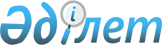 Солтүстік Қазақстан облысы Мамлют ауданы мәслихатының 2022 жылғы 29 желтоқсандағы № 32/6 "Солтүстік Қазақстан облысы Мамлют ауданы Дубровное ауылдық округінің 2023-2025 жылдарға арналған бюджетін бекіту туралы" шешіміне өзгерістер мен толықтырулар енгізу туралыСолтүстік Қазақстан облысы Мамлют ауданы мәслихатының 2023 жылғы 18 мамырдағы № 5/4 шешімі
      Солтүстік Қазақстан облысы Мамлют ауданының мәслихаты ШЕШТІ:
      1. Солтүстік Қазақстан облысы Мамлют ауданы мәслихатының "Солтүстік Қазақстан облысы Мамлют ауданы Дубровное ауылдық округінің 2023-2025 жылдарға арналған бюджетін бекіту туралы" 2022 жылғы 29 желтоқсандағы № 32/6 шешіміне келесі өзгерістер мен толықтырулар енгізілсін:
      1-тармақ жаңа редакцияда баяндалсын:
       "1. Солтүстік Қазақстан облысы Мамлют ауданы Дубровное ауылдық округінің 2023-2025 жылдарға арналған бюджеті осы шешімге тиісінше 1, 2 және 3-қосымшаларға сәйкес, соның ішінде 2023 жылға келесі көлемдерде бекітілсін:
      1) кірістер – 48292,2 мың теңге:
      салықтық түсімдер – 7699 мың теңге;
      салықтық емес түсімдер – 359 мың теңге;
      негізгі капиталды сатудан түсетін түсімдер – 500 мың теңге;
      трансферттер түсімі – 39734,2 мың теңге;
      2) шығындар – 50061,6 мың теңге;
      3) таза бюджеттік кредиттеу – 0 мың теңге:
      бюджеттік кредиттер – 0 мың теңге;
      бюджеттік кредиттерді өтеу – 0 мың теңге;
      4) қаржы активтерімен операциялар бойынша сальдо – 0 мың теңге:
      қаржы активтерін сатып алу – 0 мың теңге;
      мемлекеттің қаржы активтерін сатудан түсетін түсімдер – 0 мың теңге;
      5) бюджет тапшылығы (профициті) – - 1769,4 мың теңге;
      6) бюджет тапшылығын қаржыландыру (профицитін пайдалану) – 1769,4 мың теңге;
      қарыздар түсімі – 0 мың теңге;
      қарыздарды өтеу – 0 мың теңге;
      бюджет қаражатының пайдаланылатын қалдықтары – 1769,4 мың теңге.";
      5-тармақ жаңа редакцияда баяндалсын:
       "5. 2023 жылға арналған ауылдық округ бюджетінде берілетін ағымдағы нысаналы трансферттер 27317,2 мың теңге сомасында ескерілсін.";
      келесі мазмұндағы 5-1-тармағымен толықтырылсын:
       "5-1. 2023 жылдың 1 қаңтарына қалыптасқан бюджет қаражатының бос қалдықтары 4-қосымшаға сәйкес бюджеттік бағдарламалар бойынша шығыстарға 1769,4 мың теңге сомасында бағытталсын.".
      Көрсетілген шешімнің 1-қосымшасы осы шешімнің 1-қосымшасына сәйкес жаңа редакцияда жазылсын.
      Көрсетілген шешім осы шешімнің 2-қосымшасына сәйкес 4-қосымшамен толықтырылсын.
      2. Осы шешім 2023 жылғы 1 қаңтардан бастап қолданысқа енгізіледi. 2023 жылға арналған Солтүстік Қазақстан облысы Мамлют ауданы Дубровное ауылдық округінің бюджеті 2023 жылғы 1 қаңтарға қалыптасқан бюджет қаражатының бос қалдықтарын бағыттау
					© 2012. Қазақстан Республикасы Әділет министрлігінің «Қазақстан Республикасының Заңнама және құқықтық ақпарат институты» ШЖҚ РМК
				
      Солтүстік Қазақстан облысы Мамлют ауданы мәслихатының төрағасы 

Ж. Кәрімова
Солтүстік Қазақстан облысы Мамлют ауданы мәслихатының2023 жылғы 18 мамырдағы№ 5/4 шешіміне1 –қосымшаСолтүстік Қазақстан облысыМамлют ауданы мәслихатының2022 жылғы 29 желтоқсандағы№ 32/6 шешіміне1- қосымша
Санаты
Санаты
Санаты
Санаты
Атауы
Сомасы, 
мың теңге
Сыныбы
Сыныбы
Сыныбы
Атауы
Сомасы, 
мың теңге
Кіші сыныбы
Атауы
Сомасы, 
мың теңге
1
2
2
3
4
5
1) Кірістер
48292,2
1
Салықтық түсімдер
7699
01
01
Табыс салығы
109
2
Жеке табыс салығы
109
04
04
Меншiкке салынатын салықтар
7588
1
Мүлiкке салынатын салықтар
297
3
Жер салығы
251
4
Көлiк құралдарына салынатын салық
6252
5
Бірыңғай жер салығы
788
05
05
Тауарларға, жұмыстар мен қызметтерге ішкі салықтар
2
3
Табиғи және басқа ресурстарды пайдаланғаны үшін түсімдер
2
2
Салықтық емес түсімдер
359
01
01
Мемлекеттік меншіктен түсетін кірістер
248
5
Мемлекет меншігіндегі мүлікті жалға беруден түсетін кірістер
248
06
06
Басқа да салықтық емес түсімдер
111
1
Басқа да салықтық емес түсімдер
111
3
Негізгі капиталды сатудан түсетін түсімдер
500
03
03
Жерді және материалдық емес активтерді сату
500
1
Жерді сату
500
4
Трансферттердің түсімдері
39734,2
02
02
Мемлекеттiк басқарудың жоғары тұрған органдарынан түсетiн трансферттер
39734,2
3
Аудандардың (облыстық маңызы бар қаланың) бюджетінен трансферттер
39734,2
Функционалдық топ
Функционалдық топ
Функционалдық топ
Функционалдық топ
Атауы
Сомасы,
 мың теңге
Кіші функция
Кіші функция
Кіші функция
Атауы
Сомасы,
 мың теңге
Бюджеттік бағдарламалардың әкімшісі
Бюджеттік бағдарламалардың әкімшісі
Атауы
Сомасы,
 мың теңге
Бағдарлама
Атауы
Сомасы,
 мың теңге
1
2
3
4
5
6
2) Шығыстар
50061,6
01
Жалпы сипаттағы мемлекеттік қызметтер 
34473,3
01
Мемлекеттiк басқарудың жалпы функцияларын орындайтын өкiлдi, атқарушы және басқа органдар
34473,3
124
Аудандық маңызы бар қала, ауыл, кент, ауылдық округ әкімінің аппараты
34473,3
001
Аудандық маңызы бар қала, ауыл, кент, ауылдық округ әкімінің қызметін қамтамасыз ету жөніндегі қызметтер
32960,2
022
Мемлекеттік органның күрделі шығыстары
1513,1
07
Тұрғын үй-коммуналдық шаруашылық
8566
02
Қаржылық қызмет
1344
124
Аудандық маңызы бар қала, ауыл, кент, ауылдық округ әкімінің аппараты
1344
014
Елді мекендерді сумен жабдықтауды ұйымдастыру
1344
03
Ақпараттық кеңiстiк
7222
124
Аудандық маңызы бар қала, ауыл, кент, ауылдық округ әкімінің аппараты
7222
008
Елді мекендердегі көшелерді жарықтандыру
4293
009
Елді мекендердің санитариясын қамтамасыз ету
990
011
Елді мекендерді абаттандыру және көгалдандыру
1939
08
Мәдениет, спорт, туризм және ақпараттық кеңістік
2954
01
Мәдени шаралар
2954
124
Аудандық маңызы бар қала, ауыл, кент, ауылдық округ әкімінің аппараты
2954
006
Жергілікті деңгейде мәдени-демалыс жұмысын қолдау
2954
12
Көлiк және коммуникация
2408
01
Автомобиль көлігі
2408
124
Аудандық маңызы бар қала, ауыл, кент, ауылдық округ әкімінің аппараты
2408
013
Аудандық маңызы бар қалаларда, ауылдарда, кенттерде, ауылдық округтерде автомобиль жолдарының жұмыс істеуін қамтамасыз ету
2408
13
Басқалар
1659
09
Басқалар
1659
124
Аудандық маңызы бар қала, ауыл, кент, ауылдық округ әкімінің аппараты
1659
040
Өңірлерді дамытудың 2025 жылға дейінгі мемлекеттік бағдарламасы шеңберінде өңірлерді экономикалық дамытуға жәрдемдесу бойынша шараларды іске асыруға ауылдық елді мекендерді жайластыруды шешуге арналған іс-шараларды іске асыру
1659
15
Трансферттер
1,3
09
Трансферттер
1,3
124
Аудандық маңызы бар қала, ауыл, кент, ауылдық округ әкімінің аппараты
1,3
048
Пайдаланылмаған (толық пайдаланылмаған) мақсатты трансферттерді қайтару
1,3
3) Таза бюджеттік кредиттеу
0
Бюджеттік кредиттер
0
5
Бюджеттік кредиттерді өтеу
0
4) Қаржы активтерімен операциялар бойынша сальдо
0
Қаржы активтерін сатып алу
0
 6
Мемлекеттің қаржы активтерін сатудан түсетін түсімдер 
0
5) Бюджет тапшылығы (профициті)
- 1769,4
6) Бюджет тапшылығын қаржыландыру (профицитін пайдалану)
1769,4
7
Қарыздар түсімдері
0
16
Қарыздарды өтеу
0
01
Қарыздарды өтеу
0
Санаты
Санаты
Санаты
Санаты
Атауы
Сомасы, 
мың теңге
Сыныбы
Сыныбы
Атауы
Сомасы, 
мың теңге
Кіші сыныбы
Атауы
Сомасы, 
мың теңге
8 
8 
Бюджет қаражатының пайдаланылатын қалдықтары 
1769,4
01
Бюджет қаражаты қалдықтары
1769,4
1
Бюджет қаражатының бос қалдықтары
1769,4Солтүстік Қазақстан облысыМамлют ауданы мәслихатының2023 жылғы 18 мамырдағы№ 5/4 шешіміне2-қосымшаСолтүстік Қазақстан облысыМамлют ауданы мәслихатының2022 жылғы 29 желтоқсандағы№ 32/6 шешіміне4-қосымша
Функционалдық топ
Функционалдық топ
Функционалдық топ
Функционалдық топ
Атауы
Сомасы,
мың теңге
Бюджеттік бағдарламалардың әкімшісі
Бюджеттік бағдарламалардың әкімшісі
Бюджеттік бағдарламалардың әкімшісі
Атауы
Сомасы,
мың теңге
Бағдарлама
Бағдарлама
Атауы
Сомасы,
мың теңге
Кіші бағдарлама
1
2
3
4
5
6
01
Жалпы сипаттағы мемлекеттік қызметтер
1552,1
01
Аудандық маңызы бар қала, ауыл, кент, ауылдық округ әкімінің аппараты
1552,1
124
Аудандық маңызы бар қала, ауыл, кент, ауылдық округ әкімінің аппараты
1552,1
001
Аудандық маңызы бар қала, ауыл, кент, ауылдық округ әкімінің қызметін қамтамасыз ету жөніндегі қызметтер
620,2
022
Мемлекеттік органның күрделі шығындары
931,9
12
Көлiк және коммуникация
216
01
Автомобиль көлігі
216
124
Аудандық маңызы бар қала, ауыл, кент, ауылдық округ әкімінің аппараты
216
013
Аудандық маңызы бар қалаларда, ауылдарда, кенттерде, ауылдық округтерде автомобиль жолдарының жұмыс істеуін қамтамасыз ету
216
15
Трансферттер
1,3
09
Трансферттер
124
Аудандық маңызы бар қала, ауыл, кент, ауылдық округ әкімінің аппараты
1,3
048
Пайдаланылмаған (толық пайдаланылмаған) мақсатты трансферттерді қайтару
1,3
Барлығы:
1769,4